1.11	to take necessary actions, as appropriate, to facilitate global or regional harmonized frequency bands to support railway radiocommunication systems between train and trackside within existing mobile service allocations, in accordance with Resolution 236 (WRC-15);BackgroundRailway radiocommunication systems between train and trackside (Rail RSTT) carry train control, command, and operational information as well as monitoring data between on-board radio equipment and related radio infrastructure located along trackside. World Radiocommunication Conference (WRC) 2019 agenda item 1.11 and associated Resolution 236 (WRC-15) were developed out of an effort by some administrations to harmonize spectrum for railway radiocommunication systems between train and trackside for command and control.INTER-AMERICAN PROPOSALSNOC	IAP/11A11/1ARTICLESReasons:	The CITEL Administrations believe it is unnecessary to identify spectrum specifically for railway radiocommunication systems. Regional and global harmonization can be satisfied by applicable ITU-R Reports and Recommendations. Therefore, no change to the Radio Regulations or regulatory action is required under this agenda item.NOC	IAP/11A11/2APPENDICESReasons:	The CITEL Administrations believe it is unnecessary to identify spectrum specifically for railway radiocommunication systems. Regional and global harmonization can be satisfied by applicable ITU-R Reports and Recommendations. Therefore, no change to the Radio Regulations or regulatory action is required under this agenda item.SUP	IAP/11A11/3RESOLUTION 236 (WRC-15)Railway radiocommunication systems between 
train and tracksideReasons:	The studies towards regional and global harmonization can be satisfied through ITU-R Recommendations and Reports.______________World Radiocommunication Conference (WRC-19)
Sharm el-Sheikh, Egypt, 28 October – 22 November 2019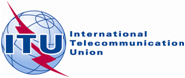 PLENARY MEETINGAddendum 11 to
Document 11-E24 June 2019Original: English/SpanishMember States of the Inter-American Telecommunication Commission (CITEL)Member States of the Inter-American Telecommunication Commission (CITEL)Proposals for the work of the conferenceProposals for the work of the conferenceAgenda item 1.11Agenda item 1.11